SURENDRA 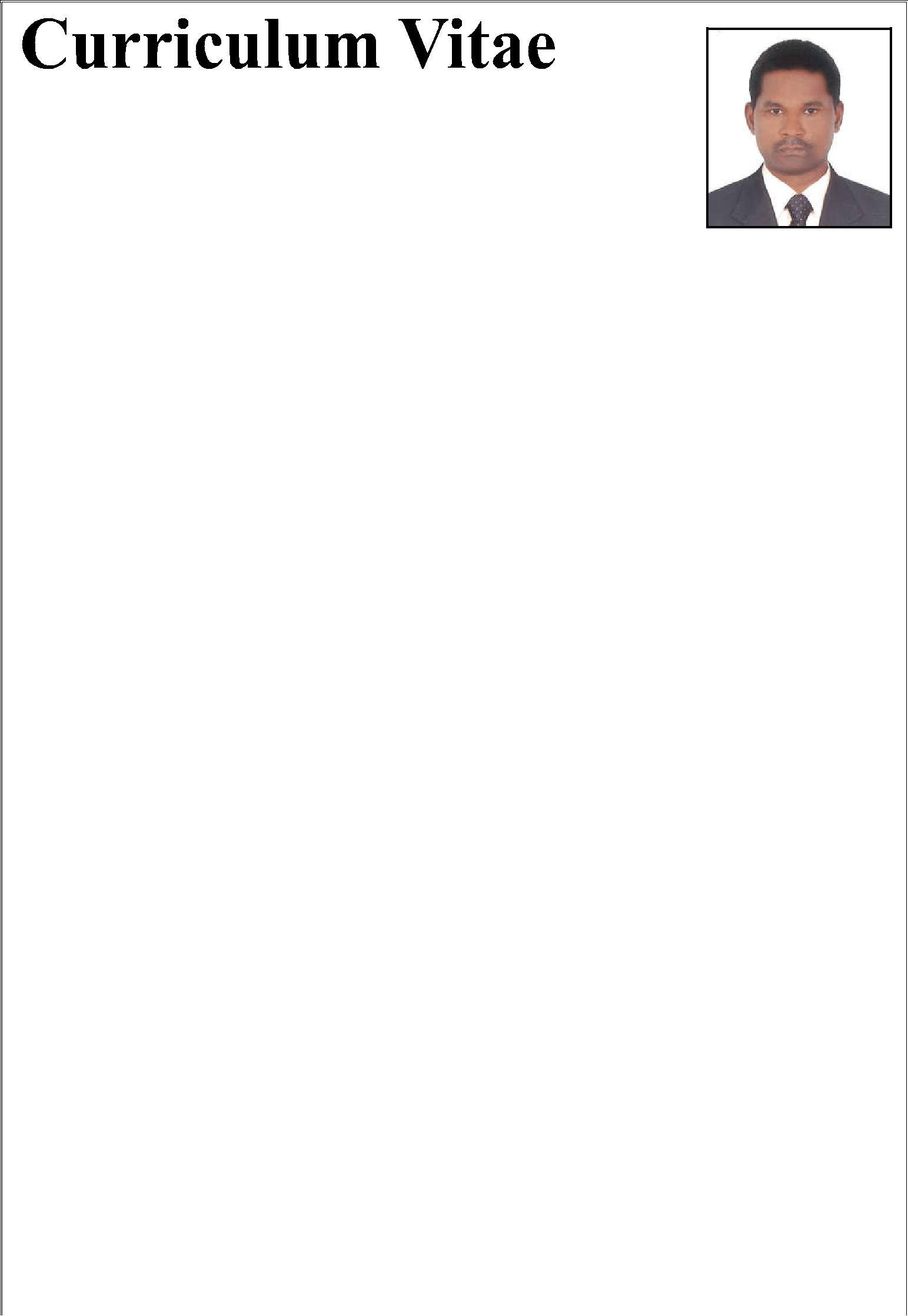 Email: surendra-393935@2freemail.com   DUBAI, United Arab EmiratesPosition Applying for: Construction Site SupervisorCareer Objective:A Suitable position with an organization where I can utilize the best of my skills and abilities that fit to my education, skills and experience a place where I Can encourage and permitted to be an active participant as well vital contribute on development of the companyPersonal Skills:Good Communicational and interpersonal SkillsVery Energetic result oriented and organized.Have a high respect for customer’s service.Follow all company policies and procedures.Always keep on smiling under pressure.Ability to work long hours and Under Pressure.Pleasant personality, self –motivated and hard working.Educational & Qualification:Higher Secondary Educational Certificate from-(Bihar-INDIA)High School Certificate from-(Bihar-INDIA)Additional Qualification:Diploma in Civil Engineering from “Utter Pradesh Institute”-(INDIA) 03 YearsComputer Skills:M/s Office, Excel & PowerPointEmails & Internet BrowsingOthers Basic Computer KnowledgeProfessional Experience: (Total 19 Years Experience in UAE)Sites & Projects Locations Experience:G+ Podium + 10 Building Nadal HamarG+4 Building Jumeirah Village6 Villa’s Al BarshaEmirati Housing Development at jabelhafeeth Al Aine 3000 villa GRC WorkEmirati housing Development at ain al feda 2000-villa GRC workJebel Ali Airport — sewer and storm manhole workKPJ in Abu Dhabi — storm water LineKhatam Mila in kalba — drainage water LineNad Al Hamar —C+1 Health centreJabel Ali garden — 34 villaDubai marina — 62 villaJumeirah Island — 64 villa6 building in Al Qusais — (B+G+6 Typical + H.C)G+3 Building — Family Accommodation three building in al Qouz.Personal Details:Declaration:I hereby certify that the above information are true and correct according to the best of my knowledge & My ExperienceSURENDRA COMPANYCOMPANY:Contracting companyPosition:Construction Site SupervisorDuration:Sep, 2015 till DateLocation:Dubai-UAECOMPANY:Contracting CompanyCOMPANY:Contracting CompanyPosition:Construction Site SupervisorDuration:03 YearsLocation:Dubai-UAECOMPANY:Contracting CompanyCOMPANY:Contracting CompanyPosition:Construction Site SupervisorDuration:03 YearsLocation:Dubai-UAECOMPANY:Contracting Company.COMPANY:Contracting Company.Position:Construction Site SupervisorDuration:09 YearsLocation:Dubai-UAECOMPANY:Contracting CompanyCOMPANY:Contracting CompanyPosition:Construction Site SupervisorDuration:02 YearsLocation:IndiaNationalityNationality:IndiaDate of BirthDate of Birth:08th Feb, 1979ReligionReligion:HinduMarital StatusMarital Status:MarriedGenderGender:MalePassport Details:Passport Details:Passport Details:Passport Details:Date of IssueDate of Issue:04TH Sep, 2019Date of ExpireDate of Expire:03rd Sep, 2029Place of IssuePlace of Issue:DUBAI-UAE (RENEWED)Visa StatusVisa Status:Employment VisaLanguage’s known:Language’s known:Language’s known:Language’s known:EnglishEnglish:Speaking ,Reading & WritingArabicArabic:SpeakingHindiHindi:Speaking ,Reading & Writing